MINISTERO ISTRUZIONE UNIVERSITA’ E  RICERCAUfficio Scolastico Regionale per la SiciliaISTITUTO COMPRENSIVO STATALE  “CARLO ALBERTO DALLA CHIESA”Via Balatelle, 18  -  95037 – San Giovanni La Punta (CT)Tel.  095/7177802   Fax 095/7170287 e-mail  ctic84800a@istruzione.it – ctic84800a@pec.istruzione.it  – sito web www.icdallachiesa.edu.itCodice Fiscale 90004490877 –  Codice Meccanografico CTIC84800A MODULO AUTORIZZAZIONE AL COLLOQUIO PER GLI ALUNNIAi genitori degli alunni si richiede l’invio del presente modulo, debitamente compilato e firmato da entrambi, contestualmente alla mail di richiesta di colloquio, allo scopo di permettere al/alla proprio/a figlio/a di accedere alle attività dello Sportello di Ascolto Psicologico.I sottoscritti………………………………………………………………………………………………………………………………………. genitori dell’alunno/alunna………………………………………………………………………………….………………………..,  frequentante la classe……………..sez…… di codesto Istituto, presa visione della Circolare n.      prot.      riguardante l’attivazione dello Sportello di Ascolto Psicologico, PRESTANO IL CONSENSO e AUTORIZZANOil/la minore ad usufruire del colloquio/colloqui con la Dott.ssa Claudia Scuto in presenza. Firma del padreFirma della madreS. G. La Punta, In caso di firma e richiesta da parte di uno solo dei due genitori il firmatario dichiara di essere consapevoledelle conseguenze amministrative e penali per chi rilasci dichiarazioni non corrispondenti a verità ai sensi del DPR 245/2000 e di aver effettuato la richiesta in osservanza delle disposizioni sulla responsabilità genitoriale di cui agli art.316, 337 ter, 337 quarter del codice civile che richiedono il consenso di entrambi i genitori.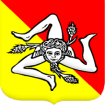 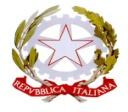 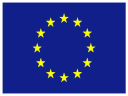 Regione SiciliaMI                                        Unione Europea 